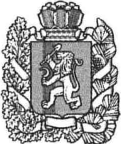 АДМИНИСТРАЦИЯ  БОГУЧАНСКОГО  РАЙОНАПОСТАНОВЛЕНИЕ09.07. 2020                                     с.Богучаны                                        № 704-ПО внесении изменений и дополнений в постановление администрации Богучанского района от 25.06.2012 № 912-п  «О порядке составления проекта  районного бюджета на очередной финансовый год и плановый период»В соответствии со статьей 169 Бюджетного кодекса Российской  Федерации, статьями 7,8,43,47 Устава Богучанского района Красноярского края, пунктом 2 статьи 7 решения Богучанского районного Совета депутатов  от 29.10.2012  № 23/1-230 «О бюджетном процессе в муниципальном образовании Богучанский район», и в целях своевременной и качественной разработки проекта районного бюджета на очередной финансовый год и плановый период,  ПОСТАНОВЛЯЮ:1. Внести   в постановление администрации Богучанского района от 25.06.2012 № 912 «О порядке составления проекта  районного бюджета на очередной финансовый год и плановый период» (далее – Постановление) следующие изменения и дополнения:1.1. В приложении к Постановлению «Положение о порядке и сроках разработки проекта районного бюджета на очередной финансовый год и плановый период» (далее – Положение):абзацы шестой, седьмой  пункта 3 исключить;   в пункте 4:  подпункт а) изложить в следующей редакции:           «а) послание Президента Российской Федерации, определяющее бюджетную политику (требования к бюджетной политике) в Российской Федерации;подпункт ж) считать подпунктом е);дополнить  подпунктами  ж), з)  следующего содержания:«ж)  бюджетный прогноз (проект бюджетного прогноза, проект изменений бюджетного прогноза) Богучанского района на долгосрочный период;   з) муниципальные  программы (проекты муниципальных программ, проекты изменений указанных программ) Богучанского района»;в пункте 5: подпункт а) дополнить словами:«проект бюджетного прогноза (проект изменений бюджетного прогноза) Богучанского района на долгосрочный период»;в пункте 6:подпункты а),б) дополнить словами:«Богучанского района на очередной год и плановый период»;подпункт з) исключить; подпункты и),к), л)  изложить в следующей редакции:«и) согласовывает представленные главными администраторами доходов районного бюджета прогнозы поступления доходов в районный бюджет, в том числе доходов от приносящей доход деятельности, источников финансирования дефицита районного бюджета»;«к) проводит сверку исходных данных, указанных в подпунктах "а" - "е" пункта 1 статьи 7 Положения о межбюджетных отношениях в муниципальном образовании Богучанский район утвержденного решением Богучанского районного Совета депутатов  от 08.06.2010 №3/2-32, с главами сельсоветов Богучанского района»;«л) проводит проверку представленных расчетов объемов бюджетных ассигнований на введение новых (увеличение действующих) расходных обязательств Богучанского района, представленных главными распорядителями средств районного бюджета, необходимых для исполнения принимаемых обязательств»;дополнить пунктами м) следующего содержания:«м) разрабатывает проект бюджетного прогноза (проект изменений бюджетного прогноза) Богучанского района на долгосрочный период на основе (проекта изменений) прогноза социально-экономического развития Богучанского района на долгосрочный период».в пункте 7: подпункты а),б), д), з) изложить в следующей редакции:«а) разрабатывает  прогноз социально-экономического развития Богучанского района на  очередной финансовый год и плановый период, формирует предварительные  итоги  социально-экономического развития Богучанского района  за  истекший период текущего финансового года и ожидаемые итоги социально-экономического развития Богучанского района  за текущий финансовый год»;«б) разрабатывает основные направления налоговой политики Богучанского района на очередной финансовый год и плановый период»;«д) формирует перечень муниципальных  программ Богучанского района, обеспечивает методологическое руководство и координацию при разработке и реализации муниципальных программ Богучанского района, за исключением согласования объемов финансирования на очередной финансовый год и плановый период»;«з) разрабатывает прогноз социально-экономического развития Богучанского района на долгосрочный период».в пункте 8:подпункт д) изложить в следующей редакции:      «д) обеспечивают разработку и представление прогноза поступления доходов в районный бюджет, в том числе доходов от приносящей доход деятельности, источников финансирования дефицита районного бюджета, а также их согласование с финансовым управлением администрации Богучанского района»;подпункт е) исключить;подпункты и), к) изложить в следующей редакции:«и) представляют в установленном порядке в управление экономики и планирования администрации Богучанского района оценку потребности в предоставлении муниципальных услуг (работ) оказываемых (выполняемых) муниципальными бюджетными и казенными районными учреждениями»;«к) формируют муниципальное  задание на оказание муниципальных услуг (выполнение работ) в соответствии со статьей 69.2 Бюджетного кодекса Российской Федерации и постановлением администрации Богучанского района от 20.11.2015 № 1032-п «Об утверждении Порядка формирования муниципального задания в отношении районных муниципальных учреждений и финансового обеспечения выполнения муниципального задания»;дополнить подпунктом м) следующего содержания:«м) направляют в финансовое управление администрации Богучанского района предложения по введению новых (увеличению действующих) расходных обязательств Богучанского района»;в пункте 9  слова «бюджетной комиссии» заменить словами «комиссии».1.2.  Приложение N 1 к Положению признать утратившим силу;  1.3. Приложение № 2  к Положению «График составления проекта районного бюджета на очередной финансовый год и плановый период» изложить в новой редакции согласно приложению 1 к настоящему постановлению: 2. Контроль за исполнением настоящего постановления возложить на заместителя Главы Богучанского района  по экономике и планированию Н.В.Илиндееву.3. Постановление вступает в силу в день, следующий за днем его официального опубликования в Официальном вестнике Богучанский район.И.о. Главы Богучанского района                                                    В.Р.СаарПриложение  1 к постановлению администрации Богучанского района от 09.07.2020г. № 704-ППриложение № 2к Положениюо порядке и сроках разработки проекта  районного бюджета на очередной финансовый  год и плановый периодГРАФИК СОСТАВЛЕНИЯ ПРОЕКТА РАЙОННОГО БЮДЖЕТА НА ОЧЕРЕДНОЙ ФИНАНСОВЫЙ  ГОД И ПЛАНОВЫЙ ПЕРИОДПринятые условные сокращения в настоящем приложении:1) финансовое управление – финансовое управление администрации Богучанского района;2) Управление экономики и планирования - управление экономики и планирования администрации Богучанского района;Примечание: * - рекомендуется к исполнению№№п/пОтветственныйисполнительМатериалы и документысрокпредставленияКуда представляется123451.Управление экономики и планированияПрогноз социально-экономического развития Богучанского района  на очередной финансовый год и плановый период;Предварительные итоги социально-экономического развития Богучанского района за истекший период текущего финансового года и ожидаемые итоги социально-экономического развития Богучанского района за текущий финансовый годПеречень муниципальных программ Богучанского района, подлежащих финансированию в очередном финансовом году и плановом периоде с оценкой ожидаемой эффективности реализации программ;Основные направления налоговой политики на очередной финансовый год и плановый период;Протяженность улично-дорожной сети в разрезе поселений;Численность населения в разрезе поселений по состоянию на 1 января  текущего  финансового года.до 1 октября(уточненный)до 1 октябрядо 1 октябрядо 1 октябрядо 1 октябрядо 1 октябряФинансовое управление 2Финансовое управлениеПредельные объемы бюджетных ассигнований на обеспечение расходных обязательств районного бюджета (включая предельные объемы бюджетных ассигнований на осуществление капитальных вложений) и методические указания по планированию бюджетных ассигнований на очередной финансовый год и плановый период до 25 октябряГлавные распорядители3Финансовое управлениеДоведение до поселений объемов дотаций на выравнивание бюджетной обеспеченности поселений, иных межбюджетных трансфертов, методических рекомендаций  по составлению бюджета поселения на очередной год и плановый периоддо 25 октябряПоселения Богучанского района 4Финансовое управление Проект основных направлений бюджетной  и налоговой политики на очередной финансовый год и плановый период;Основные характеристики проекта районного бюджета на очередной финансовый год и плановый период;до 10 ноябрядо 10 ноябряКомиссия5Финансовое управлениеСценарные условия формирования проекта районного бюджета на очередной финансовый год и плановый периоддо 1 ноябряГлава Богучанского района 6Финансовое управление Проект решения районного Совета депутатов «О районном бюджете на очередной финансовый год и плановый период» с приложением документов, подлежащих внесению в составе бюджетного послания в соответствии с бюджетным законодательством, 13 ноябряГлава Богучанского района7Финансовое управление Сверка исходных данных для проведения расчетов распределения средств дотаций на выравнивание  бюджетной обеспеченности поселений из районного бюджетадо 15 октябряГлавы сельсоветов Богучанского района8Структурные подразделения администрации Богучанского района Проекты нормативных правовых актов, устанавливающих (изменяющих) расходные обязательства Богучанского района;Проекты решений Богучанского районного Совета депутатов о наделении органов местного самоуправления  государственными полномочиями, а также о внесении изменений в  решения Богучанского районного Совета депутатов о наделении органов местного самоуправления государственными полномочиямидо 15 сентябрядо 15 сентябряАдминистрация Богучанского района Богучанский районный Совет депутатов9Главные администраторы доходов районного бюджета Оценка на текущий финансовый год и прогноз на очередной финансовый год и плановый период администрируемых доходов  районного бюджета с расчетами и обоснованиями (в соответствии с утвержденной методикой прогнозирования поступлений доходов в бюджет), в том числе:от сдачи в аренду имущества, находящегося в оперативном управлении районных муниципальных казенных учреждений, в разрезе учреждений (в соответствии с приложением N 2 к настоящему Графику); доходов от приносящей доход деятельности районных муниципальных казенных учреждений (в разрезе видов деятельности).до 1 октябряФинансовое управление10Главные администраторы доходов краевого бюджета (*)Оценка на текущий финансовый год и прогноз на очередной финансовый год и плановый период администрируемых доходов краевого бюджета в части  поступлений  по нормативам отчислений в районный бюджет с расчетами и обоснованиями (в соответствии с утвержденной методикой прогнозирования поступлений доходов в бюджет)до 1 октябряФинансовое управление11Управление муниципальной собственностью Богучанского районаСведения о начислениях на  текущий финансовый год и задолженности по арендной плате за земельные участки, государственная  собственность, на которые не разграничена, а также за земельные участки, находящиеся в муниципальной собственности, (в соответствии с приложением 1 к графику);Прогноз поступлений от использования имущества, находящегося в муниципальной собственности, на очередной финансовый год и плановый период, и ожидаемое поступление на текущий финансовый год с расчетами и обоснованиями;а) доходов от сдачи в аренду недвижимого имущества, находящегося в муниципальной собственности (в соответствии с приложением 2 к графику);б) доходов от перечисления части прибыли муниципальных унитарных предприятий Богучанского района (в соответствии с приложением 3 к графику);в) доходов от продажи имущества находящегося в муниципальной собственности;      г) доходов от продажи земельных участков и арендной платы за землю (в соответствии с приложением 4 к графику);д) других доходов от использования имущества, находящегося в муниципальной собственности;Проект прогнозного плана (программы) приватизации муниципального имуществаПеречень муниципальных унитарных предприятий  по состоянию на 1 января текущего годадо 15 сентябрядо 15 сентябрядо 15 сентябрядо 15 сентябряФинансовое управление12Муниципальная служба «Заказчика»Проект мероприятий по повышению эксплуатационной надежности объектов социальной сферы на очередной финансовый год и плановый период, согласованной с управлением экономики и планированияДо 1 октябряФинансовое управление13Администрация Богучанского района (отдел ЛХЖПТиС)расчеты и обоснования расходов бюджета по отрасли "Транспорт" (по видам транспорта) до 1 октябряФинансовое управление14Орган исполнительной власти района, осуществляющий  функции  и полномочия учредителя бюджетного или автономного учрежденияПоказатели муниципального задания на оказание муниципальных услуг (выполнение работ) в соответствии со статьей 69.2 Бюджетного кодекса Российской Федерации и постановлением администрации Богучанского района от 20.11.2015 № 1032-п «Об утверждении Порядка формирования муниципального задания в отношении районных муниципальных учреждений и финансового обеспечения выполнения муниципального задания» и показателей качества муниципальных услуг до 1 октябряФинансовое управление 15Главные распорядители бюджетных средств, распорядители бюджетных средств,Предложения по введению новых (увеличению действующих) расходных обязательств Богучанского района с  расчетами и обоснованиями объемов средств районного бюджета, необходимых для реализации каждого мероприятия в очередном финансовом году и плановом периоде (содержащие показатели эффективности планируемых мероприятий и планируемый результат);Проекты муниципальных программ Богучанского района в соответствующей сфере деятельности;до 1 сентябрядо 1 октябряФинансовое управление16Главные распорядители бюджетных средствРаспределение объемов бюджетных ассигнований на обеспечение расходных обязательств Богучанского района на очередной финансовый год и плановый период по бюджетной классификации Российской Федерации;расчеты и обоснования  к бюджетным ассигнованиям;фрагмент пояснительной записки к проекту районного бюджета (по  курируемым  направлениям деятельности); расчетные файлы по распределению между поселениями района субвенций, субсидий и иных межбюджетных трансфертов (в формате Excel);текстовые статьи к проекту районного бюджета;перечни получателей и объемы субсидий на иные цели, предоставляемые из районного бюджета районным муниципальным бюджетным и автономным учреждениям, на очередной финансовый год и плановый период;перечень решений и иных правовых актов района, подлежащих признанию утратившими силу, приостановлению, изменению или принятию в связи с принятием решения  Богучанского районного Совета депутатов о районном бюджете на очередной финансовый год и плановый период; расшифровку по расходам капитального характера с указанием объектов, до 5 ноябряФинансовое управлениеПриложение № 1к Графику составления проектарайонного бюджета наочередной финансовый годи плановый периодИнформация о действующих договорах аренды земельных участков на территории _____________________________ по состоянию на _________ 20__ г.Заключено договоровЗаключено договоровЗаключено договоровПлощадь земельных участков, предоставленных в аренду, гаГодовое начисление арендной платы,Задолженность,Задолженность,Задолженность,Задолженность,В том числе задолженность, невозможная к взысканию,  рублейЗаключено договоровЗаключено договоровЗаключено договоровПлощадь земельных участков, предоставленных в аренду, га рублей рублей рублей рублей рублейВ том числе задолженность, невозможная к взысканию,  рублейВсего*из них в текущем году**из них в текущем году**Площадь земельных участков, предоставленных в аренду, гавсегов том числе по:в том числе по:в том числе по:В том числе задолженность, невозможная к взысканию,  рублейВсего*из них в текущем году**из них в текущем году**Площадь земельных участков, предоставленных в аренду, гавсегоарендной платеарендной платепениВ том числе задолженность, невозможная к взысканию,  рублей11а1а2344а4а4б5КБК ХХХ 1 11 05012 04 0000 120 «Доходы, получаемые в виде арендной платы за земельные участки, государственная собственность на которые не разграничена и которые расположены в границах городских округов, а также средства от продажи права на заключение договоров аренды указанных земельных участков»КБК ХХХ 1 11 05012 04 0000 120 «Доходы, получаемые в виде арендной платы за земельные участки, государственная собственность на которые не разграничена и которые расположены в границах городских округов, а также средства от продажи права на заключение договоров аренды указанных земельных участков»КБК ХХХ 1 11 05012 04 0000 120 «Доходы, получаемые в виде арендной платы за земельные участки, государственная собственность на которые не разграничена и которые расположены в границах городских округов, а также средства от продажи права на заключение договоров аренды указанных земельных участков»КБК ХХХ 1 11 05012 04 0000 120 «Доходы, получаемые в виде арендной платы за земельные участки, государственная собственность на которые не разграничена и которые расположены в границах городских округов, а также средства от продажи права на заключение договоров аренды указанных земельных участков»КБК ХХХ 1 11 05012 04 0000 120 «Доходы, получаемые в виде арендной платы за земельные участки, государственная собственность на которые не разграничена и которые расположены в границах городских округов, а также средства от продажи права на заключение договоров аренды указанных земельных участков»КБК ХХХ 1 11 05012 04 0000 120 «Доходы, получаемые в виде арендной платы за земельные участки, государственная собственность на которые не разграничена и которые расположены в границах городских округов, а также средства от продажи права на заключение договоров аренды указанных земельных участков»КБК ХХХ 1 11 05012 04 0000 120 «Доходы, получаемые в виде арендной платы за земельные участки, государственная собственность на которые не разграничена и которые расположены в границах городских округов, а также средства от продажи права на заключение договоров аренды указанных земельных участков»КБК ХХХ 1 11 05012 04 0000 120 «Доходы, получаемые в виде арендной платы за земельные участки, государственная собственность на которые не разграничена и которые расположены в границах городских округов, а также средства от продажи права на заключение договоров аренды указанных земельных участков»КБК ХХХ 1 11 05012 04 0000 120 «Доходы, получаемые в виде арендной платы за земельные участки, государственная собственность на которые не разграничена и которые расположены в границах городских округов, а также средства от продажи права на заключение договоров аренды указанных земельных участков»КБК ХХХ 1 11 05012 04 0000 120 «Доходы, получаемые в виде арендной платы за земельные участки, государственная собственность на которые не разграничена и которые расположены в границах городских округов, а также средства от продажи права на заключение договоров аренды указанных земельных участков»КБК ХХХ 1 11 05013 05 0000 120 «Доходы, получаемые в виде арендной платы за земельные участки, государственная собственность на которые не разграничена и которые расположены в границах сельских поселений и межселенных территорий муниципальных районов, а также средства от продажи права на заключение договоров аренды указанных земельных участков»КБК ХХХ 1 11 05013 05 0000 120 «Доходы, получаемые в виде арендной платы за земельные участки, государственная собственность на которые не разграничена и которые расположены в границах сельских поселений и межселенных территорий муниципальных районов, а также средства от продажи права на заключение договоров аренды указанных земельных участков»КБК ХХХ 1 11 05013 05 0000 120 «Доходы, получаемые в виде арендной платы за земельные участки, государственная собственность на которые не разграничена и которые расположены в границах сельских поселений и межселенных территорий муниципальных районов, а также средства от продажи права на заключение договоров аренды указанных земельных участков»КБК ХХХ 1 11 05013 05 0000 120 «Доходы, получаемые в виде арендной платы за земельные участки, государственная собственность на которые не разграничена и которые расположены в границах сельских поселений и межселенных территорий муниципальных районов, а также средства от продажи права на заключение договоров аренды указанных земельных участков»КБК ХХХ 1 11 05013 05 0000 120 «Доходы, получаемые в виде арендной платы за земельные участки, государственная собственность на которые не разграничена и которые расположены в границах сельских поселений и межселенных территорий муниципальных районов, а также средства от продажи права на заключение договоров аренды указанных земельных участков»КБК ХХХ 1 11 05013 05 0000 120 «Доходы, получаемые в виде арендной платы за земельные участки, государственная собственность на которые не разграничена и которые расположены в границах сельских поселений и межселенных территорий муниципальных районов, а также средства от продажи права на заключение договоров аренды указанных земельных участков»КБК ХХХ 1 11 05013 05 0000 120 «Доходы, получаемые в виде арендной платы за земельные участки, государственная собственность на которые не разграничена и которые расположены в границах сельских поселений и межселенных территорий муниципальных районов, а также средства от продажи права на заключение договоров аренды указанных земельных участков»КБК ХХХ 1 11 05013 05 0000 120 «Доходы, получаемые в виде арендной платы за земельные участки, государственная собственность на которые не разграничена и которые расположены в границах сельских поселений и межселенных территорий муниципальных районов, а также средства от продажи права на заключение договоров аренды указанных земельных участков»КБК ХХХ 1 11 05013 05 0000 120 «Доходы, получаемые в виде арендной платы за земельные участки, государственная собственность на которые не разграничена и которые расположены в границах сельских поселений и межселенных территорий муниципальных районов, а также средства от продажи права на заключение договоров аренды указанных земельных участков»КБК ХХХ 1 11 05013 05 0000 120 «Доходы, получаемые в виде арендной платы за земельные участки, государственная собственность на которые не разграничена и которые расположены в границах сельских поселений и межселенных территорий муниципальных районов, а также средства от продажи права на заключение договоров аренды указанных земельных участков»КБК ХХХ 1 11 05013 13 0000 120 «Доходы, получаемые в виде арендной платы за земельные участки, государственная собственность на которые не разграничена и которые расположены в границах городских поселений, а также средства от продажи права на заключение договоров аренды указанных земельных участков»КБК ХХХ 1 11 05013 13 0000 120 «Доходы, получаемые в виде арендной платы за земельные участки, государственная собственность на которые не разграничена и которые расположены в границах городских поселений, а также средства от продажи права на заключение договоров аренды указанных земельных участков»КБК ХХХ 1 11 05013 13 0000 120 «Доходы, получаемые в виде арендной платы за земельные участки, государственная собственность на которые не разграничена и которые расположены в границах городских поселений, а также средства от продажи права на заключение договоров аренды указанных земельных участков»КБК ХХХ 1 11 05013 13 0000 120 «Доходы, получаемые в виде арендной платы за земельные участки, государственная собственность на которые не разграничена и которые расположены в границах городских поселений, а также средства от продажи права на заключение договоров аренды указанных земельных участков»КБК ХХХ 1 11 05013 13 0000 120 «Доходы, получаемые в виде арендной платы за земельные участки, государственная собственность на которые не разграничена и которые расположены в границах городских поселений, а также средства от продажи права на заключение договоров аренды указанных земельных участков»КБК ХХХ 1 11 05013 13 0000 120 «Доходы, получаемые в виде арендной платы за земельные участки, государственная собственность на которые не разграничена и которые расположены в границах городских поселений, а также средства от продажи права на заключение договоров аренды указанных земельных участков»КБК ХХХ 1 11 05013 13 0000 120 «Доходы, получаемые в виде арендной платы за земельные участки, государственная собственность на которые не разграничена и которые расположены в границах городских поселений, а также средства от продажи права на заключение договоров аренды указанных земельных участков»КБК ХХХ 1 11 05013 13 0000 120 «Доходы, получаемые в виде арендной платы за земельные участки, государственная собственность на которые не разграничена и которые расположены в границах городских поселений, а также средства от продажи права на заключение договоров аренды указанных земельных участков»КБК ХХХ 1 11 05013 13 0000 120 «Доходы, получаемые в виде арендной платы за земельные участки, государственная собственность на которые не разграничена и которые расположены в границах городских поселений, а также средства от продажи права на заключение договоров аренды указанных земельных участков»КБК ХХХ 1 11 05013 13 0000 120 «Доходы, получаемые в виде арендной платы за земельные участки, государственная собственность на которые не разграничена и которые расположены в границах городских поселений, а также средства от продажи права на заключение договоров аренды указанных земельных участков»КБК ХХХ 1 11 05024 04 0000 120 «Доходы, получаемые в виде арендной платы, а также средства от продажи права на заключение договоров аренды за земли, находящиеся в собственности городских округов (за исключением земельных участков муниципальных бюджетных и автономных учреждений)» КБК ХХХ 1 11 05024 04 0000 120 «Доходы, получаемые в виде арендной платы, а также средства от продажи права на заключение договоров аренды за земли, находящиеся в собственности городских округов (за исключением земельных участков муниципальных бюджетных и автономных учреждений)» КБК ХХХ 1 11 05024 04 0000 120 «Доходы, получаемые в виде арендной платы, а также средства от продажи права на заключение договоров аренды за земли, находящиеся в собственности городских округов (за исключением земельных участков муниципальных бюджетных и автономных учреждений)» КБК ХХХ 1 11 05024 04 0000 120 «Доходы, получаемые в виде арендной платы, а также средства от продажи права на заключение договоров аренды за земли, находящиеся в собственности городских округов (за исключением земельных участков муниципальных бюджетных и автономных учреждений)» КБК ХХХ 1 11 05024 04 0000 120 «Доходы, получаемые в виде арендной платы, а также средства от продажи права на заключение договоров аренды за земли, находящиеся в собственности городских округов (за исключением земельных участков муниципальных бюджетных и автономных учреждений)» КБК ХХХ 1 11 05024 04 0000 120 «Доходы, получаемые в виде арендной платы, а также средства от продажи права на заключение договоров аренды за земли, находящиеся в собственности городских округов (за исключением земельных участков муниципальных бюджетных и автономных учреждений)» КБК ХХХ 1 11 05024 04 0000 120 «Доходы, получаемые в виде арендной платы, а также средства от продажи права на заключение договоров аренды за земли, находящиеся в собственности городских округов (за исключением земельных участков муниципальных бюджетных и автономных учреждений)» КБК ХХХ 1 11 05024 04 0000 120 «Доходы, получаемые в виде арендной платы, а также средства от продажи права на заключение договоров аренды за земли, находящиеся в собственности городских округов (за исключением земельных участков муниципальных бюджетных и автономных учреждений)» КБК ХХХ 1 11 05024 04 0000 120 «Доходы, получаемые в виде арендной платы, а также средства от продажи права на заключение договоров аренды за земли, находящиеся в собственности городских округов (за исключением земельных участков муниципальных бюджетных и автономных учреждений)» КБК ХХХ 1 11 05024 04 0000 120 «Доходы, получаемые в виде арендной платы, а также средства от продажи права на заключение договоров аренды за земли, находящиеся в собственности городских округов (за исключением земельных участков муниципальных бюджетных и автономных учреждений)» КБК ХХХ 1 11 05025 05 0000 120 «Доходы, получаемые в виде арендной платы, а также средства от продажи права на заключение договоров аренды за земли, находящиеся в собственности муниципальных районов (за исключением земельных участков муниципальных бюджетных и автономных учреждений)»КБК ХХХ 1 11 05025 05 0000 120 «Доходы, получаемые в виде арендной платы, а также средства от продажи права на заключение договоров аренды за земли, находящиеся в собственности муниципальных районов (за исключением земельных участков муниципальных бюджетных и автономных учреждений)»КБК ХХХ 1 11 05025 05 0000 120 «Доходы, получаемые в виде арендной платы, а также средства от продажи права на заключение договоров аренды за земли, находящиеся в собственности муниципальных районов (за исключением земельных участков муниципальных бюджетных и автономных учреждений)»КБК ХХХ 1 11 05025 05 0000 120 «Доходы, получаемые в виде арендной платы, а также средства от продажи права на заключение договоров аренды за земли, находящиеся в собственности муниципальных районов (за исключением земельных участков муниципальных бюджетных и автономных учреждений)»КБК ХХХ 1 11 05025 05 0000 120 «Доходы, получаемые в виде арендной платы, а также средства от продажи права на заключение договоров аренды за земли, находящиеся в собственности муниципальных районов (за исключением земельных участков муниципальных бюджетных и автономных учреждений)»КБК ХХХ 1 11 05025 05 0000 120 «Доходы, получаемые в виде арендной платы, а также средства от продажи права на заключение договоров аренды за земли, находящиеся в собственности муниципальных районов (за исключением земельных участков муниципальных бюджетных и автономных учреждений)»КБК ХХХ 1 11 05025 05 0000 120 «Доходы, получаемые в виде арендной платы, а также средства от продажи права на заключение договоров аренды за земли, находящиеся в собственности муниципальных районов (за исключением земельных участков муниципальных бюджетных и автономных учреждений)»КБК ХХХ 1 11 05025 05 0000 120 «Доходы, получаемые в виде арендной платы, а также средства от продажи права на заключение договоров аренды за земли, находящиеся в собственности муниципальных районов (за исключением земельных участков муниципальных бюджетных и автономных учреждений)»КБК ХХХ 1 11 05025 05 0000 120 «Доходы, получаемые в виде арендной платы, а также средства от продажи права на заключение договоров аренды за земли, находящиеся в собственности муниципальных районов (за исключением земельных участков муниципальных бюджетных и автономных учреждений)»КБК ХХХ 1 11 05025 05 0000 120 «Доходы, получаемые в виде арендной платы, а также средства от продажи права на заключение договоров аренды за земли, находящиеся в собственности муниципальных районов (за исключением земельных участков муниципальных бюджетных и автономных учреждений)»КБК ХХХ 1 11 05025 10 0000 120 «Доходы, получаемые в виде арендной платы, а также средства от продажи права на заключение договоров аренды за земли, находящиеся в собственности сельских поселений (за исключением земельных участков муниципальных бюджетных и автономных учреждений)»КБК ХХХ 1 11 05025 10 0000 120 «Доходы, получаемые в виде арендной платы, а также средства от продажи права на заключение договоров аренды за земли, находящиеся в собственности сельских поселений (за исключением земельных участков муниципальных бюджетных и автономных учреждений)»КБК ХХХ 1 11 05025 10 0000 120 «Доходы, получаемые в виде арендной платы, а также средства от продажи права на заключение договоров аренды за земли, находящиеся в собственности сельских поселений (за исключением земельных участков муниципальных бюджетных и автономных учреждений)»КБК ХХХ 1 11 05025 10 0000 120 «Доходы, получаемые в виде арендной платы, а также средства от продажи права на заключение договоров аренды за земли, находящиеся в собственности сельских поселений (за исключением земельных участков муниципальных бюджетных и автономных учреждений)»КБК ХХХ 1 11 05025 10 0000 120 «Доходы, получаемые в виде арендной платы, а также средства от продажи права на заключение договоров аренды за земли, находящиеся в собственности сельских поселений (за исключением земельных участков муниципальных бюджетных и автономных учреждений)»КБК ХХХ 1 11 05025 10 0000 120 «Доходы, получаемые в виде арендной платы, а также средства от продажи права на заключение договоров аренды за земли, находящиеся в собственности сельских поселений (за исключением земельных участков муниципальных бюджетных и автономных учреждений)»КБК ХХХ 1 11 05025 10 0000 120 «Доходы, получаемые в виде арендной платы, а также средства от продажи права на заключение договоров аренды за земли, находящиеся в собственности сельских поселений (за исключением земельных участков муниципальных бюджетных и автономных учреждений)»КБК ХХХ 1 11 05025 10 0000 120 «Доходы, получаемые в виде арендной платы, а также средства от продажи права на заключение договоров аренды за земли, находящиеся в собственности сельских поселений (за исключением земельных участков муниципальных бюджетных и автономных учреждений)»КБК ХХХ 1 11 05025 10 0000 120 «Доходы, получаемые в виде арендной платы, а также средства от продажи права на заключение договоров аренды за земли, находящиеся в собственности сельских поселений (за исключением земельных участков муниципальных бюджетных и автономных учреждений)»КБК ХХХ 1 11 05025 10 0000 120 «Доходы, получаемые в виде арендной платы, а также средства от продажи права на заключение договоров аренды за земли, находящиеся в собственности сельских поселений (за исключением земельных участков муниципальных бюджетных и автономных учреждений)»* указывается количество договоров аренды, действующих по состоянию на отчетную дату* указывается количество договоров аренды, действующих по состоянию на отчетную дату* указывается количество договоров аренды, действующих по состоянию на отчетную дату* указывается количество договоров аренды, действующих по состоянию на отчетную дату* указывается количество договоров аренды, действующих по состоянию на отчетную дату* указывается количество договоров аренды, действующих по состоянию на отчетную дату* указывается количество договоров аренды, действующих по состоянию на отчетную дату** указывается количество договоров аренды, заключенных в текущем финансовом году и действующих по состоянию на отчетную дату** указывается количество договоров аренды, заключенных в текущем финансовом году и действующих по состоянию на отчетную дату** указывается количество договоров аренды, заключенных в текущем финансовом году и действующих по состоянию на отчетную дату** указывается количество договоров аренды, заключенных в текущем финансовом году и действующих по состоянию на отчетную дату** указывается количество договоров аренды, заключенных в текущем финансовом году и действующих по состоянию на отчетную дату** указывается количество договоров аренды, заключенных в текущем финансовом году и действующих по состоянию на отчетную дату** указывается количество договоров аренды, заключенных в текущем финансовом году и действующих по состоянию на отчетную дату** указывается количество договоров аренды, заключенных в текущем финансовом году и действующих по состоянию на отчетную дату** указывается количество договоров аренды, заключенных в текущем финансовом году и действующих по состоянию на отчетную дату** указывается количество договоров аренды, заключенных в текущем финансовом году и действующих по состоянию на отчетную датуРуководитель уполномоченного Руководитель уполномоченного Руководитель уполномоченного Руководитель уполномоченного органа  местного самоуправления               ____________                                      Ф.И.О.органа  местного самоуправления               ____________                                      Ф.И.О.органа  местного самоуправления               ____________                                      Ф.И.О.органа  местного самоуправления               ____________                                      Ф.И.О.органа  местного самоуправления               ____________                                      Ф.И.О.органа  местного самоуправления               ____________                                      Ф.И.О.органа  местного самоуправления               ____________                                      Ф.И.О.органа  местного самоуправления               ____________                                      Ф.И.О.органа  местного самоуправления               ____________                                      Ф.И.О.органа  местного самоуправления               ____________                                      Ф.И.О.Приложение № 2к Графику составления проектарайонного бюджетана очередной финансовый годи плановый периодСВЕДЕНИЯ О ПРОГНОЗИРУЕМОМ ПОСТУПЛЕНИИ ДОХОДОВОТ АРЕНДЫ ИМУЩЕСТВА, НАХОДЯЩЕГОСЯ В МУНИЦИПАЛЬНОЙ СОБСТВЕННОСТИ Приложение № 2к Графику составления проектарайонного бюджетана очередной финансовый годи плановый периодСВЕДЕНИЯ О ПРОГНОЗИРУЕМОМ ПОСТУПЛЕНИИ ДОХОДОВОТ АРЕНДЫ ИМУЩЕСТВА, НАХОДЯЩЕГОСЯ В МУНИЦИПАЛЬНОЙ СОБСТВЕННОСТИ Приложение № 2к Графику составления проектарайонного бюджетана очередной финансовый годи плановый периодСВЕДЕНИЯ О ПРОГНОЗИРУЕМОМ ПОСТУПЛЕНИИ ДОХОДОВОТ АРЕНДЫ ИМУЩЕСТВА, НАХОДЯЩЕГОСЯ В МУНИЦИПАЛЬНОЙ СОБСТВЕННОСТИ Приложение № 2к Графику составления проектарайонного бюджетана очередной финансовый годи плановый периодСВЕДЕНИЯ О ПРОГНОЗИРУЕМОМ ПОСТУПЛЕНИИ ДОХОДОВОТ АРЕНДЫ ИМУЩЕСТВА, НАХОДЯЩЕГОСЯ В МУНИЦИПАЛЬНОЙ СОБСТВЕННОСТИ Приложение № 2к Графику составления проектарайонного бюджетана очередной финансовый годи плановый периодСВЕДЕНИЯ О ПРОГНОЗИРУЕМОМ ПОСТУПЛЕНИИ ДОХОДОВОТ АРЕНДЫ ИМУЩЕСТВА, НАХОДЯЩЕГОСЯ В МУНИЦИПАЛЬНОЙ СОБСТВЕННОСТИ Приложение № 2к Графику составления проектарайонного бюджетана очередной финансовый годи плановый периодСВЕДЕНИЯ О ПРОГНОЗИРУЕМОМ ПОСТУПЛЕНИИ ДОХОДОВОТ АРЕНДЫ ИМУЩЕСТВА, НАХОДЯЩЕГОСЯ В МУНИЦИПАЛЬНОЙ СОБСТВЕННОСТИ Приложение № 2к Графику составления проектарайонного бюджетана очередной финансовый годи плановый периодСВЕДЕНИЯ О ПРОГНОЗИРУЕМОМ ПОСТУПЛЕНИИ ДОХОДОВОТ АРЕНДЫ ИМУЩЕСТВА, НАХОДЯЩЕГОСЯ В МУНИЦИПАЛЬНОЙ СОБСТВЕННОСТИ Приложение № 2к Графику составления проектарайонного бюджетана очередной финансовый годи плановый периодСВЕДЕНИЯ О ПРОГНОЗИРУЕМОМ ПОСТУПЛЕНИИ ДОХОДОВОТ АРЕНДЫ ИМУЩЕСТВА, НАХОДЯЩЕГОСЯ В МУНИЦИПАЛЬНОЙ СОБСТВЕННОСТИ Приложение № 2к Графику составления проектарайонного бюджетана очередной финансовый годи плановый периодСВЕДЕНИЯ О ПРОГНОЗИРУЕМОМ ПОСТУПЛЕНИИ ДОХОДОВОТ АРЕНДЫ ИМУЩЕСТВА, НАХОДЯЩЕГОСЯ В МУНИЦИПАЛЬНОЙ СОБСТВЕННОСТИ Приложение № 2к Графику составления проектарайонного бюджетана очередной финансовый годи плановый периодСВЕДЕНИЯ О ПРОГНОЗИРУЕМОМ ПОСТУПЛЕНИИ ДОХОДОВОТ АРЕНДЫ ИМУЩЕСТВА, НАХОДЯЩЕГОСЯ В МУНИЦИПАЛЬНОЙ СОБСТВЕННОСТИ Приложение № 2к Графику составления проектарайонного бюджетана очередной финансовый годи плановый периодСВЕДЕНИЯ О ПРОГНОЗИРУЕМОМ ПОСТУПЛЕНИИ ДОХОДОВОТ АРЕНДЫ ИМУЩЕСТВА, НАХОДЯЩЕГОСЯ В МУНИЦИПАЛЬНОЙ СОБСТВЕННОСТИ КБК           Наименование      Задолженность по арендной плате по состоянию на 01 января текущего финансового года, рублейКоличество договоров аренды по состоянию на 01.__._____.  текущего финансового года, шт.Арендуемая площадь по состоянию на 01.__._____.   текущего финансового года, кв.мНачислено за предыдущий отчетный месяц, рублейОжидаемое поступление в текущем финансовом году, рублейНачислено за предыдущий отчетный месяц по договорам, которые предполагается расторгнуть,  рублейПрогнозируемое поступление на очередной финансовый год,  рублейПрогнозируемое поступление на первый год планового периода,  рублейПрогнозируемое поступление на второй год планового периода,  рублей1234567891011000 1 11 05035 05 0000 120Доходы от сдачи в аренду имущества, находящегося в оперативном управлении органов исполнительной  власти  района и созданных ими учреждений (за исключением имущества муниципальных  бюджетных и автономных учреждений)000 1 11 09045 05 000 120Прочие поступления от использования имущества, находящегося в собственности муниципальных районов (за исключением имущества бюджетных и автономных учреждений, а также имущества государственных и муниципальных унитарных предприятий, в том числе казенных)Приложение № 3к Графику составления проектарайонного бюджета наочередной финансовый годи плановый периодПРОГНОЗ ПОСТУПЛЕНИЯ ОТЧИСЛЕНИЙ ОТ ПРИБЫЛИ МУНИЦИПАЛЬНЫХ УНИТАРНЫХ ПРЕДПРИЯТИЙБОГУЧАНСКОГО РАЙОНАПриложение № 3к Графику составления проектарайонного бюджета наочередной финансовый годи плановый периодПРОГНОЗ ПОСТУПЛЕНИЯ ОТЧИСЛЕНИЙ ОТ ПРИБЫЛИ МУНИЦИПАЛЬНЫХ УНИТАРНЫХ ПРЕДПРИЯТИЙБОГУЧАНСКОГО РАЙОНАПриложение № 3к Графику составления проектарайонного бюджета наочередной финансовый годи плановый периодПРОГНОЗ ПОСТУПЛЕНИЯ ОТЧИСЛЕНИЙ ОТ ПРИБЫЛИ МУНИЦИПАЛЬНЫХ УНИТАРНЫХ ПРЕДПРИЯТИЙБОГУЧАНСКОГО РАЙОНАПриложение № 3к Графику составления проектарайонного бюджета наочередной финансовый годи плановый периодПРОГНОЗ ПОСТУПЛЕНИЯ ОТЧИСЛЕНИЙ ОТ ПРИБЫЛИ МУНИЦИПАЛЬНЫХ УНИТАРНЫХ ПРЕДПРИЯТИЙБОГУЧАНСКОГО РАЙОНАПриложение № 3к Графику составления проектарайонного бюджета наочередной финансовый годи плановый периодПРОГНОЗ ПОСТУПЛЕНИЯ ОТЧИСЛЕНИЙ ОТ ПРИБЫЛИ МУНИЦИПАЛЬНЫХ УНИТАРНЫХ ПРЕДПРИЯТИЙБОГУЧАНСКОГО РАЙОНАПриложение № 3к Графику составления проектарайонного бюджета наочередной финансовый годи плановый периодПРОГНОЗ ПОСТУПЛЕНИЯ ОТЧИСЛЕНИЙ ОТ ПРИБЫЛИ МУНИЦИПАЛЬНЫХ УНИТАРНЫХ ПРЕДПРИЯТИЙБОГУЧАНСКОГО РАЙОНАПриложение № 3к Графику составления проектарайонного бюджета наочередной финансовый годи плановый периодПРОГНОЗ ПОСТУПЛЕНИЯ ОТЧИСЛЕНИЙ ОТ ПРИБЫЛИ МУНИЦИПАЛЬНЫХ УНИТАРНЫХ ПРЕДПРИЯТИЙБОГУЧАНСКОГО РАЙОНАПриложение № 3к Графику составления проектарайонного бюджета наочередной финансовый годи плановый периодПРОГНОЗ ПОСТУПЛЕНИЯ ОТЧИСЛЕНИЙ ОТ ПРИБЫЛИ МУНИЦИПАЛЬНЫХ УНИТАРНЫХ ПРЕДПРИЯТИЙБОГУЧАНСКОГО РАЙОНАПриложение № 3к Графику составления проектарайонного бюджета наочередной финансовый годи плановый периодПРОГНОЗ ПОСТУПЛЕНИЯ ОТЧИСЛЕНИЙ ОТ ПРИБЫЛИ МУНИЦИПАЛЬНЫХ УНИТАРНЫХ ПРЕДПРИЯТИЙБОГУЧАНСКОГО РАЙОНАПриложение № 3к Графику составления проектарайонного бюджета наочередной финансовый годи плановый периодПРОГНОЗ ПОСТУПЛЕНИЯ ОТЧИСЛЕНИЙ ОТ ПРИБЫЛИ МУНИЦИПАЛЬНЫХ УНИТАРНЫХ ПРЕДПРИЯТИЙБОГУЧАНСКОГО РАЙОНАПриложение № 3к Графику составления проектарайонного бюджета наочередной финансовый годи плановый периодПРОГНОЗ ПОСТУПЛЕНИЯ ОТЧИСЛЕНИЙ ОТ ПРИБЫЛИ МУНИЦИПАЛЬНЫХ УНИТАРНЫХ ПРЕДПРИЯТИЙБОГУЧАНСКОГО РАЙОНАПриложение № 3к Графику составления проектарайонного бюджета наочередной финансовый годи плановый периодПРОГНОЗ ПОСТУПЛЕНИЯ ОТЧИСЛЕНИЙ ОТ ПРИБЫЛИ МУНИЦИПАЛЬНЫХ УНИТАРНЫХ ПРЕДПРИЯТИЙБОГУЧАНСКОГО РАЙОНАПриложение № 3к Графику составления проектарайонного бюджета наочередной финансовый годи плановый периодПРОГНОЗ ПОСТУПЛЕНИЯ ОТЧИСЛЕНИЙ ОТ ПРИБЫЛИ МУНИЦИПАЛЬНЫХ УНИТАРНЫХ ПРЕДПРИЯТИЙБОГУЧАНСКОГО РАЙОНАПриложение № 3к Графику составления проектарайонного бюджета наочередной финансовый годи плановый периодПРОГНОЗ ПОСТУПЛЕНИЯ ОТЧИСЛЕНИЙ ОТ ПРИБЫЛИ МУНИЦИПАЛЬНЫХ УНИТАРНЫХ ПРЕДПРИЯТИЙБОГУЧАНСКОГО РАЙОНАНаименование муниципального унитарного предприятияПереплата (+)/ задолженность (-) по отчислениям от прибыли, полученной от использования государственного имущества на 1 января текущего финансового годаЧистая прибыль/ убыток отчетного финансового годаОтчисления от прибыли (5%) в районный бюджет в текущем  финансовом годуПодлежит перечислению в бюджет в текущем финансовом году с учетом переплаты/ задолженностиОценка поступления отчислений от прибыли в текущем финансовом годуПрогноз чистой прибыли по итогам текущего финансового годаПрогноз отчисления от прибыли (5%) в районный бюджет по итогам текущего финансового годаПрогноз чистой прибыли по итогам очередного финансового годаПрогноз отчисления от прибыли (5%) в районный бюджет по итогам очередного финансового годаПрогноз чистой прибыли по итогам первого года планового периодаПрогноз отчисления от прибыли (5%) в районный бюджет по итогам первого года планового периодаПрогноз чистой прибыли по итогам второго года планового периодаПрогноз отчисления от прибыли (5%) в районный бюджет по итогам второго года планового периодаНаименование муниципального унитарного предприятияПереплата (+)/ задолженность (-) по отчислениям от прибыли, полученной от использования государственного имущества на 1 января текущего финансового годаЧистая прибыль/ убыток отчетного финансового годаОтчисления от прибыли (5%) в районный бюджет в текущем  финансовом годуПодлежит перечислению в бюджет в текущем финансовом году с учетом переплаты/ задолженностиОценка поступления отчислений от прибыли в текущем финансовом годуПрогноз чистой прибыли по итогам текущего финансового годаПрогноз отчисления от прибыли (5%) в районный бюджет по итогам текущего финансового годаПрогноз чистой прибыли по итогам очередного финансового годаПрогноз отчисления от прибыли (5%) в районный бюджет по итогам очередного финансового годаПрогноз чистой прибыли по итогам первого года планового периодаПрогноз отчисления от прибыли (5%) в районный бюджет по итогам первого года планового периодаПрогноз чистой прибыли по итогам второго года планового периодаПрогноз отчисления от прибыли (5%) в районный бюджет по итогам второго года планового периодаНаименование муниципального унитарного предприятияПереплата (+)/ задолженность (-) по отчислениям от прибыли, полученной от использования государственного имущества на 1 января текущего финансового годаЧистая прибыль/ убыток отчетного финансового годаОтчисления от прибыли (5%) в районный бюджет в текущем  финансовом годуПодлежит перечислению в бюджет в текущем финансовом году с учетом переплаты/ задолженностиОценка поступления отчислений от прибыли в текущем финансовом годуПрогноз чистой прибыли по итогам текущего финансового годаПрогноз отчисления от прибыли (5%) в районный бюджет по итогам текущего финансового годаПрогноз чистой прибыли по итогам очередного финансового годаПрогноз отчисления от прибыли (5%) в районный бюджет по итогам очередного финансового годаПрогноз чистой прибыли по итогам первого года планового периодаПрогноз отчисления от прибыли (5%) в районный бюджет по итогам первого года планового периодаПрогноз чистой прибыли по итогам второго года планового периодаПрогноз отчисления от прибыли (5%) в районный бюджет по итогам второго года планового периодаНаименование муниципального унитарного предприятияПереплата (+)/ задолженность (-) по отчислениям от прибыли, полученной от использования государственного имущества на 1 января текущего финансового годаЧистая прибыль/ убыток отчетного финансового годаОтчисления от прибыли (5%) в районный бюджет в текущем  финансовом годуПодлежит перечислению в бюджет в текущем финансовом году с учетом переплаты/ задолженностиОценка поступления отчислений от прибыли в текущем финансовом годуПрогноз чистой прибыли по итогам текущего финансового годаПрогноз отчисления от прибыли (5%) в районный бюджет по итогам текущего финансового годаПрогноз чистой прибыли по итогам очередного финансового годаПрогноз отчисления от прибыли (5%) в районный бюджет по итогам очередного финансового годаПрогноз чистой прибыли по итогам первого года планового периодаПрогноз отчисления от прибыли (5%) в районный бюджет по итогам первого года планового периодаПрогноз чистой прибыли по итогам второго года планового периодаПрогноз отчисления от прибыли (5%) в районный бюджет по итогам второго года планового периодаНаименование муниципального унитарного предприятияПереплата (+)/ задолженность (-) по отчислениям от прибыли, полученной от использования государственного имущества на 1 января текущего финансового годаЧистая прибыль/ убыток отчетного финансового годаОтчисления от прибыли (5%) в районный бюджет в текущем  финансовом годуПодлежит перечислению в бюджет в текущем финансовом году с учетом переплаты/ задолженностиОценка поступления отчислений от прибыли в текущем финансовом годуПрогноз чистой прибыли по итогам текущего финансового годаПрогноз отчисления от прибыли (5%) в районный бюджет по итогам текущего финансового годаПрогноз чистой прибыли по итогам очередного финансового годаПрогноз отчисления от прибыли (5%) в районный бюджет по итогам очередного финансового годаПрогноз чистой прибыли по итогам первого года планового периодаПрогноз отчисления от прибыли (5%) в районный бюджет по итогам первого года планового периодаПрогноз чистой прибыли по итогам второго года планового периодаПрогноз отчисления от прибыли (5%) в районный бюджет по итогам второго года планового периодаНаименование муниципального унитарного предприятияПереплата (+)/ задолженность (-) по отчислениям от прибыли, полученной от использования государственного имущества на 1 января текущего финансового годаЧистая прибыль/ убыток отчетного финансового годаОтчисления от прибыли (5%) в районный бюджет в текущем  финансовом годуПодлежит перечислению в бюджет в текущем финансовом году с учетом переплаты/ задолженностиОценка поступления отчислений от прибыли в текущем финансовом годуПрогноз чистой прибыли по итогам текущего финансового годаПрогноз отчисления от прибыли (5%) в районный бюджет по итогам текущего финансового годаПрогноз чистой прибыли по итогам очередного финансового годаПрогноз отчисления от прибыли (5%) в районный бюджет по итогам очередного финансового годаПрогноз чистой прибыли по итогам первого года планового периодаПрогноз отчисления от прибыли (5%) в районный бюджет по итогам первого года планового периодаПрогноз чистой прибыли по итогам второго года планового периодаПрогноз отчисления от прибыли (5%) в районный бюджет по итогам второго года планового периодаНаименование муниципального унитарного предприятияПереплата (+)/ задолженность (-) по отчислениям от прибыли, полученной от использования государственного имущества на 1 января текущего финансового годаЧистая прибыль/ убыток отчетного финансового годаОтчисления от прибыли (5%) в районный бюджет в текущем  финансовом годуПодлежит перечислению в бюджет в текущем финансовом году с учетом переплаты/ задолженностиОценка поступления отчислений от прибыли в текущем финансовом годуПрогноз чистой прибыли по итогам текущего финансового годаПрогноз отчисления от прибыли (5%) в районный бюджет по итогам текущего финансового годаПрогноз чистой прибыли по итогам очередного финансового годаПрогноз отчисления от прибыли (5%) в районный бюджет по итогам очередного финансового годаПрогноз чистой прибыли по итогам первого года планового периодаПрогноз отчисления от прибыли (5%) в районный бюджет по итогам первого года планового периодаПрогноз чистой прибыли по итогам второго года планового периодаПрогноз отчисления от прибыли (5%) в районный бюджет по итогам второго года планового периода1234567891011121314Приложение №к Графику составления проектарайонного бюджетана очередной финансовый годи плановый периодСВЕДЕНИЯ О НАЧИСЛЕНИЯХ АРЕНДНОЙ ПЛАТЫ ЗА ЗЕМЕЛЬНЫЕУЧАСТКИ, НАХОДЯЩИЕСЯ НА ТЕРРИТОРИИ БОГУЧАНСКОГО РАЙОНАНаименование  муниципального образования, на территории которого расположены земельные участкиЗадолженность по арендным  платежам  на  1 января текущего финансового года, рублейЗадолженность по арендным  платежам  на  1 января текущего финансового года, рублейКоличество договоров аренды на 01.__.____ текущего финансового года, шт.Количество договоров аренды на 01.__.____ текущего финансового года, шт.Арендуемая площадь на 01.__.____.  Текущего финансового года, ГаНачислено  арендной платы за текущий финансовый год по состоянию на 01.__.____ текущего финансового года,  рублейОжидаемое поступление арендной платы в текущем финансовом году,  рублейПрогноз поступления арендной платы на очередной финансовый год,  рублейПрогноз поступления арендной платы на первый год планового периода,  рублейПрогноз поступления арендной платы на второй год планового периода,  рублейвсегов том числе невозможная к взысканиювсегов том числе заключенных в текущем финансовом годуНачислено  арендной платы за текущий финансовый год по состоянию на 01.__.____ текущего финансового года,  рублей1234567891011Богучанский районСВЕДЕНИЯ О ДОХОДАХ ОТ ПРОДАЖИ ЗЕМЕЛЬНЫХ УЧАСТКОВ,НАХОДЯЩИХСЯ НА ТЕРРИТОРИИ БОГУЧАНСКОГО РАЙОНАНаименование муниципального образования, на территории расположены земельные участкиФактическое поступление доходов от продажи земельных участков в отчетном финансовом году,  рублейПлановые назначения поступлений доходов от продажи земельных участков в текущем финансовом году,  рублейОжидаемое поступление доходов от продажи земельных участков в текущем финансовом году, рублейПрогноз поступления доходов от продажи земельных участков в текущем финансовом году,  рублейПрогноз поступления доходов от продажи земельных участков на первый год планового периодаПрогноз поступления доходов от продажи земельных участков на второй год планового периода1234567Богучанский район